Outil d’aide à la rédaction d’un cahier des charges d’un plan de mobilité.Un outil au service de la qualité de la mission et de la profitabilité des deux partiesDepuis le 1er janvier 2018, toutes les entreprises dans le périmètre d’un plan de déplacements urbains (PDU), regroupant plus de 100 personnes sur un même site, doivent élaborer un plan de mobilité (PDM), conformément à l’article 51 de la Loi du 17 août 2015 relative à la transition énergétique pour la croissance verte. Ce plan de mobilité vise à optimiser l’utilisation de la voiture individuelle en favorisant l’utilisation de modes de transport alternatifs plus respectueux de l’environnement. Dans ce contexte, ce document a pour objectif de vous permettre de passer en revue vos motivations, votre périmètre et vos ressources ce qui permettra au prestataire sollicité d’apporter une réponse à votre demande la plus ajustée à vos besoins.Les membres du Groupe de Travail Mobilité de l’APCC ont réalisé cet outil pour faciliter l’établissement d’un bon cahier des charges des missions d’accompagnement à l’élaboration du Plan de Mobilité. Une fois renseigné et dans certains cas, ce questionnaire peut faire office de cahier des charges en soi.Dans l’optique d’agir dans le sens de la qualité des prestations, l’APCC considère qu’avec une préparation adéquate de la prestation externe par le maître d’ouvrage, le prestataire pourrait utiliser le volume de jours disponibles de manière plus productive, quels que soient le périmètre et les motivations de la mission. Pour une plus-value plus importante, les membres du GT Mobilité de l’APCC ont identifié les éléments qui pourraient accélérer le travail du consultant, maximiser les apports de son intervention et ainsi augmenter la profitabilité pour les deux parties au service de la qualité de la mission.Pourquoi réaliser un Plan De Mobilité ? Au-delà de l’obligation légale, les intérêts que représentent la réalisation d’un plan de mobilité sont nombreux et cumulables, ce peut être la réduction des coûts et/ou de l’empreinte environnementale, les gains d’image, une attractivité accrue, une évolution des modes de travail et du bien-être salarié, une diminution de l’absentéisme et du turnover, un enjeu territorial, un enjeu social, une aide à la décision en cas de déménagement, un atout dans le cadre d’une certification, un enjeu de sécurité routière et de santé publique…À qui s’adresse ce document ? Ce document s’adresse à l’équipe projet. Les fonctions des membres de cette équipe le plus souvent impliqués sont la Direction (générale ou site), la Responsabilité Sociale d'Entreprise (RSE) ou Développement Durable (DD) - ou Environnement ou Qualité-Hygiène-Sécurité-Environnement (QHSE) -, la Communication Interne, les Ressources Humaines, les Services Généraux et Service de Gestion de la flotte ...Coût financier et coût homme d’un Plan de Mobilité ? Le coût de l’accompagnement par bureau d’études dépend principalement des facteurs suivants: Votre contexte et vos motivations : le Plan de Mobilité fait-il partie intégrante de la stratégie de votre structure (exemplarité, projet de déménagement, difficulté à recruter…) ou souhaitez-vous uniquement être en conformité avec la Loi ?La taille de votre structure et le nombre de sites que vous voulez inclure dans la démarche. Le niveau de concertation attendu : nombre d’ateliers avec les employés à organiser?Le canal d’enquêtes souhaité pour les enquêtes auprès des salariés (numérique, face à face, papier)Les données complémentaires à recueillir : faut-il réaliser des comptages d’occupation du stationnement ou pas ? Analyser l’usage des flottes de véhicules?Stratégie de communication à mettre en place : quels outils de communication sont attendus (fond et forme) et quelle délégation, totale ou partielle, au prestataire sur cet aspectSi vous souhaitez être simplement aidé pour le dépôt un dossier en préfecture pour en être en conformité avec la loi (Plan de Mobilité dit “règlementaire”) et ce pour un seul site alors le coût de l'accompagnement est au minimum de l’ordre de  6000 € HT. La durée estimée est de 5 à 6 mois avec un minimum de 3 mois. La durée va fortement dépendre de l’implication du maître d’ouvrage.Cependant nous attirons votre attention sur le fait que le panier moyen pour l’accompagnement à la mise en oeuvre d’un Plan de mobilité est généralement plus élevé si votre souhait est réellement d’interroger et faire évoluer les habitudes de déplacements des salariés. Pour un seul site, nous vous conseillons de prévoir une enveloppe d’au moins 10 000 € HT pour obtenir un travail de qualité. La durée estimée moyenne est de 6 à 8 mois.Pour un Plan de mobilité multisites, nous vous conseillons de prévoir une enveloppe de 15 000 à 30 000 € HT voire plus en fonction du nombre de sites, de leur localisation et du type d’activité. La durée estimée moyenne est de 8 à 12 mois.Pour un Plan de mobilité interentreprises, nous vous conseillons de prévoir une enveloppe de 20 000 à 50 000 € HT voire plus en fonction du nombre d’entreprises, de l'hétérogénéité des niveaux de mobilisation et du besoin éventuel d’animation. La durée estimée moyenne est de 12 à 18 mois.Quel que soit l’accompagnement choisi, le livrable proposé est a minima un livrable conforme aux attendus de la Loi de transition Énergétique pour le Croissance Verte ou conforme au Plan de Protection d’Atmosphère.Facteurs clés de succès d’un Plan de Mobilité : le pilotage du projet,  la communication et la mobilisation des salariésEnfin, nous attirons également votre attention sur d’autres facteurs de réussite d’un Plan de Mobilité : le pilotage du projet dans votre structure, la communication et la mobilisation des salariés. En effet, il s’agit :qu’un chef de projet soit clairement identifié en interne; que le temps à y passer soit défini en amont du lancement de la démarche et officiel auprès de la direction; que ce temps soit à la fois réaliste et ambitieux avec un temps plus important au lancement de la démarchequ’un comité de pilotage soit formé et mobilisé régulièrement (il peut être le comité de pilotage d’autres projets proches déjà constitué)que des actions de communication soient mises en place tout au long du projet pour faire adhérer les parties prenantes (directions, salariés, partenaires …)La mobilisation des salariés, qui a minima passe par la réalisation d’une enquête et qui peut prendre la forme de temps de travail collaboratifs sous forme d’ateliers, de temps de rencontre avec un groupe de salariés.Définitions : AOM : L’autorité organisatrice de la mobilité, anciennement autorité organisatrice de transport urbain (AOTU) assure l’organisation du réseau de transport urbain sur son territoire, à savoir le périmètre de transport urbain (PTU). Pour cela, elle peut percevoir le versement transport (VT).L’AOM a été nommée ainsi par la loi MAPTAM (modernisation de l’action publique territoriale et d’affirmation des métropoles) du 27 janvier 2014.L’autorité organisatrice de la mobilité peut assurer la compétence en régie ou déléguer l'exploitation de son réseau à un opérateur de transport, sous forme de délégation de service public, de marché public, etc.La compétence mobilité exercée par les AOM comprend des missions obligatoires (ex : l’organisation des services réguliers de transport public urbain et non urbain de personnes, la mise en place d’un service de conseil en mobilité, le PDU pour les AOM de plus de 100 000 habitants, etc.) ainsi que des missions facultatives comme l’organisation du transport à la demande, l’organisation d’un service public de location de vélos, l’organisation de l’activité d’autopartage, etc.Liste des AOM : https://www.cerema.fr/fr/actualites/liste-composition-autorites-organisatrices-mobilite-au-1erPDU : Le Plan de Déplacements Urbains a été créé par la Loi d’Orientation sur les Transports Intérieurs (LOTI) en 1982 mais s’est développé à partir de 1996 lorsque la Loi sur l’Air et l’Utilisation Rationnelle de l’Énergie (LAURE) l’a rendue obligatoire dans les agglomérations de plus de 100 000 habitants.Outil de planification, il coordonne des politiques sectorielles portant sur les modes alternatifs à la voiture, la voirie et le stationnement en intégrant plusieurs enjeux transversaux tels que la protection de l’environnement, l’accessibilité des transports pour tous ou la sécurité des déplacements.Le PDU est également un outil de programmation car il hiérarchise et prévoit le financement de ses actions.Enfin, le PDU est une démarche partenariale car il associe, au cours de son élaboration, différents types d’acteurs pour partager un projet de mobilité au service des habitants et des activités localesPour savoir si vous êtes sur le périmètre d’un PDU : https://www.cerema.fr/fr/actualites/pdu-obligatoires-au-1er-janvier-2018Questionnaire pour le cahier des charges d’un Plan de MobilitéIDENTIFICATION Structure  : _____________________________________________Nombre de salariés : ___________________________________Secteur d’activité : ______________________________________Personne contact  :  Nom : _________________________________________Prénom : ______________________________________Fonction : _____________________________________Téléphone : ___________________________________Courriel : ______________________________________Adresse : ______________________________________Date du jour : _______________________________VOS MOTIVATIONS À RÉALISER UN PLAN DE MOBILITÉQuelles sont vos motivations à la réalisation d’un Plan de Mobilité ?  Respect de la contrainte légaleSi oui, précisez quelles sont les obligations règlementaires qui vous contraignent._________________________________________________________________________ Réduction des coûts financiers Diminution de l’impact environnemental Attractivité / marque employeur / Image Réduction du stress et/ou temps de déplacement (et absentéisme associé) Faire du lobbying auprès des Autorités Organisatrices de la mobilité (AOM) Impact d’un futur déménagement Évolution de site (refonte, aménagement) ou d’effectif (accueil de nouvelles populations, rassemblement de plusieurs sites, etc.)Si oui, précisez de quel type d’évolution il s’agit._________________________________________________________________________ Gestion du climat social (dialogue IRP) Problématique de sécurité routière et plus globalement de santé au travailPÉRIMÈTRE ET CADRE ORGANISATIONNEL D'ÉLABORATION DU PLAN DE MOBILITÉ Mono site 		 Multisites 		 InterentreprisesSi interentreprises, y a-t-il un travail de mobilisation des entreprises à effectuer dans le cadre de la mission? Oui 	 Non Combien y a-t-il d’adresses et d’entités juridiques sur chaque adresse (si interentreprises)  ? Sur chaque adresse, quel est le nombre de salariés ? Quel est le public concerné par le Plan De Mobilité ?   salariés	 visiteurs 	 prestataires 	 livraison/ marchandisesQuel(s) type(s) de déplacements sont concernés par le Plan De Mobilité  ?  domicile-travail	 professionnels	 midiAvez-vous déjà nommé un chef de projet en interne (le chef de projet est LA personne  qui centralise la démarche en interne et interagit avec le bureau d'étude) ?     Oui 	 NonAvez-vous défini la fréquence de réunion du groupe de travail ou de suivi du projet ?  (le groupe de travail est composé des acteurs qui contribuent à l’élaboration du plan de mobilité) Oui 	 NonUn groupe de pilotage est-il déjà constitué ou formalisé ( le groupe de pilotage valide le lancement et les résultats des différentes phases ) ? Oui 	 NonSouhaitez-vous procéder à une concertation au-delà de l'enquête minimale (ateliers, groupe de travail, consultation, entretiens individuels ...)  ?  Oui 	 NonSi oui, de quel public ? salariés	IRPUne Autorité Organisatrice de Mobilité (AOM) est-elle identifiée ?  Oui 	 NonSi oui, un interlocuteur précis est-il connu au sein de cette AOM ?  Oui 	 NonQuelle est la typologie des horaires des salariés ? __________________________________________________________________________________________________________________________________________________________________________________________________________________________________________________________________________________________________________________________________________________________________________________________________________________________Souhaitez-vous mettre en place des actions de communication dans la cadre du Plan De Mobilité  ? ________________________________________________________________________________________________________________________________________________________________________________________________________Si oui, souhaitez-vous déléguer cette mission au bureau d’études ou la réaliser en interne  ? ____________________________________________________________________________________________________Quel canal de diffusion envisagez-vous pour une enquête auprès des salariés :  Numérique		 Papier  		 Enquêteurs sur le site  INFORMATIONS PRÉALABLES À LA RÉALISATION D’UN PLAN DE MOBILITÉPour chaque information citée, précisez si elle est connue/disponible ou pas et si oui précisez la typologie de l’information et son format.➤ Principaux flux générés (professionnels, du midi, logistiques, horaires sur le site) Disponible	 Non disponible   Ne pas prendre en compte Si disponible, précisez la typologie de la donnée (ex : Base de donnée, carte, pointage, … ) et son format ( ex : données SIG ou pas ….) _____________________________________________________________________ ➤ Flotte de véhicules (service et fonction) Disponible	 Non disponible   Ne pas prendre en compte Si disponible,  cette donnée est-elle numérique ou manuelle ?  _____________________________________________________________________➤ Stationnement par type de véhicule (voiture personnelle/ visiteur, utilitaire, vélo d’entreprise/ vélo personnel/ vélo visiteur) : type et nombre d’emplacements (couvert, fermé/ barriéré…) Disponible	 Non disponible   Ne pas prendre en compte Si disponible et si multisites, disposez-vous de plan ou pouvez-vous avoir cette donnée par site  ?_____________________________________________________________________➤ Équipement du/des sites en outil de travail (ordinateurs portables, téléphones pro, salle visio/ call Conf, réservation, outils d'information, etc.) Disponible	 Non disponible   Ne pas prendre en compte Si disponible et si multisites, pouvez-vous avoir cette donnée par site  ?_____________________________________________________________________➤ Équipement du/des sites en service (restauration, sport, crèche…) Disponible	  Non disponible   Ne pas prendre en compte Si disponible et si multisites, pouvez-vous avoir cette donnée par site  ?_____________________________________________________________________➤ Actions déjà mises en place pour la mobilité durable y compris les outils de réduction des déplacements (télétravail, travail nomade…) et accords sociaux (politique déplacements professionnels, IKV Indemnité Kilométrique Vélo, etc.) Actions existantes	 Actions en cours    Pas d’actions existantesPrécisez les actions existantes ou en cours_____________________________________________________________________Y a-t-il des actions qui ont été mises en place et n’ont pas fonctionné ? _____________________________________________________________________Si oui, savez-vous pourquoi ? _____________________________________________________________________➤ Fichier adresse anonymisé des salariés Disponible	 Non disponible   Ne pas prendre en compte INFORMATIONS COMPLÉMENTAIRESDate de démarrage de mission souhaitée  : ____________________Date de fin de mission souhaitée  : ____________________Enveloppe budgétaire prévue :  < 10 000 €		 10 000 € - 15 000 € 	 15 000 € - 20 000 €	 20 000 € -30 000 €	 30 000 - 50 000 € 		 > 50 000 €ou précisez  : _____________________________________________________________________________Délai de réponse à l’appel d’offres  : __________________________Commentaires : ____________________________________________________________________________________________________________________________________________________________________________________________________________________________________________________________________________________________________________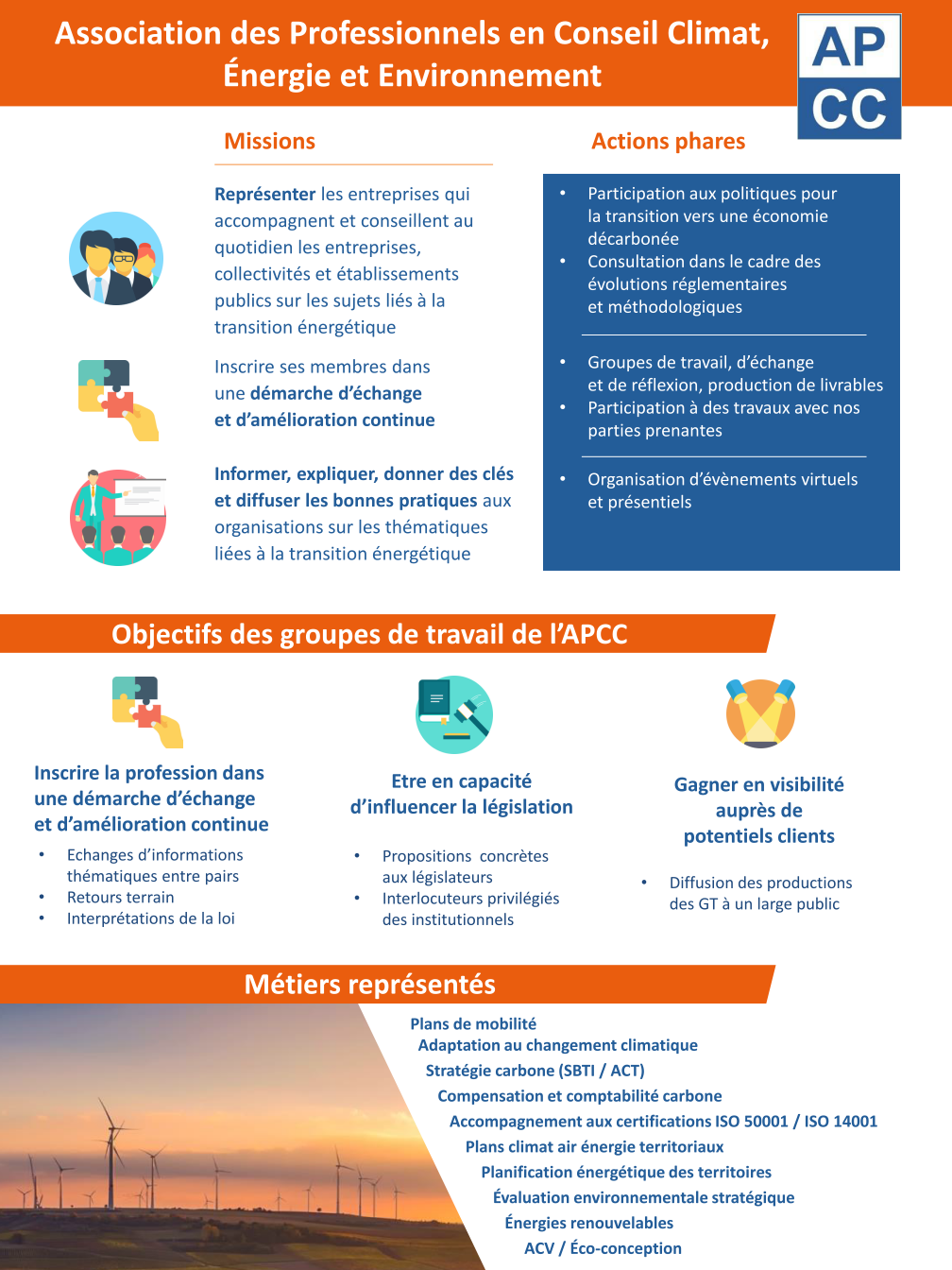 AdresseType d’activité (tertiaire, production, laboratoire/ recherche, call center etc.)Entité(s) juridique(s) associée(s) à l’adresse (si interentreprises)Nombre de salariés par type d’activitéCommentairesSite 1Site 2Site 3Site 4Site 5Site 6Site 7Ajouter autant de lignes que nécessaire